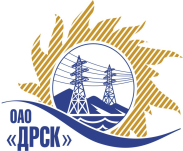 Открытое Акционерное Общество«Дальневосточная распределительная сетевая  компания»(ОАО «ДРСК»)		Протокол по выбору победителя город  Благовещенск, ул. Шевченко, 28ПРЕДМЕТ ЗАКУПКИ:Открытый запрос предложений на право заключения Договора для филиала ОАО «ДРСК» «Приморские электрические сети»: «Проведение специальной оценки условий труда филиала "ПЭС" Закупка проводится согласно ГКПЗ 2014г. раздела  5.1 «Услуги эксплуатации»  № 2040 на основании указания ОАО «ДРСК» от  29.05.2014 г. № 135.Плановая стоимость закупки:  1 335 000,00   руб. без учета НДСФорма голосования членов Закупочной комиссии: очно-заочная.ПРИСУТСТВОВАЛИ:	На заседании присутствовали 7 членов Закупочной комиссии 2 уровня. ВОПРОСЫ, ВЫНОСИМЫЕ НА РАССМОТРЕНИЕ ЗАКУПОЧНОЙ КОМИССИИ: О ранжировке предложений Участников закупки.  Выбор победителяВОПРОС 1 «О ранжировке предложений Участников закупки. Выбор победителя»ОТМЕТИЛИ:В соответствии с требованиями и условиями, предусмотренными извещением о закупке и Закупочной документацией, предлагается ранжировать предложения после переторжки следующим образом: На основании вышеприведенной ранжировке предложений предлагается признать Победителем закупки «Проведение специальной оценки условий труда филиала "ПЭС" Участника, занявшего первое место, а именно: ООО «ПРОММАШ ТЕСТ» г. Москва, Набережная Дербеневская, 11, предложение на сумму 597 749,15 руб. без учета НДС (705 343,99 рублей с учетом НДС). Срок выполнения работ: с момента заключения договора - 20.11.2014 г. Условия оплаты: в течение 70 дней следующих за месяцем, в котором выполнены работы, после подписания справки о стоимости выполненных работ КС-3. Гарантийные обязательства – 5 лет. Срок действия предложения: до 15.12.2014 г.	РЕШИЛИ:Утвердить окончательную ранжировку и признать Победителем закупки «Проведение специальной оценки условий труда филиала "ПЭС" Участника, занявшего первое место, а именно: ООО «ПРОММАШ ТЕСТ» г. Москва, Набережная Дербеневская, 11, предложение на сумму 597 749,15 руб. без учета НДС (705 343,99 рублей с учетом НДС). Срок выполнения работ: с момента заключения договора - 20.11.2014 г. Условия оплаты: в течение 70 дней следующих за месяцем, в котором выполнены работы, после подписания справки о стоимости выполненных работ КС-3. Гарантийные обязательства – 5 лет. Срок действия предложения: до 15.12.2014 г.№ 530/УЭ-ВП«30» сентября 2014 годаМесто в ранжировкеНаименование и адрес участникаЦена заявки до переторжки, руб. без учета НДСЦена заявки после переторжки, руб. без учета НДС1 местоООО «ПРОММАШ ТЕСТ»г. Москва, Набережная Дербеневская, 11631 118,00597 749,152 местоООО «ЭСГ «Охрана труда»г. Москва, уцл. Покровка, 14/2, стр. 1754 237,29754 237,293 местоНекоммерческая организация Фонд развития Забайкальского института железнодорожного транспортаг. Чита, ул. Горбунова, 18А1 284 000,001 284 000,004 местоООО «Дальневосточный центр охраны труда»г. Владивосток, ул. Станюковича, 29А1 300 000,00не поступилаОтветственный секретарь Закупочной комиссии: Моторина О.А. _____________________________Технический секретарь Закупочной комиссии: Коврижкина Е.Ю.  _____________________________